Развивающие задания для детей 4, 5, 6 летКак интересно проводить с детьми время? Как правильно развивать ребёнка? Как подготовить ребёнка к школе? Это вопросы, которые беспокоят многих родителей.Конечно, сидеть и читать лекции детям дошкольного возраста не стоит. А вот поиграть с ними в развивающие игры можно.Серия развивающих игр задания поможет вам в этом.Задача родителей: предложить ребёнку карточку (картинку с заданием), посмотреть, как ребёнок выполнит задание, помочь ему наводящими вопросами (если он пока не справляется). Затем, после того, как ребёнок выполнит задание, он раскрашивает картинку. Посмотрите, чтобы дети аккуратно раскрашивали, рисовали,  дорисовывали картинку.Вы можете собрать свою собственную энциклопедию развивающих заданий.Задания к картинкамЗадание 1Какую бабочку поймает девочка? Какая из оставшихся бабочек не имеет пары? Раскрась картинку.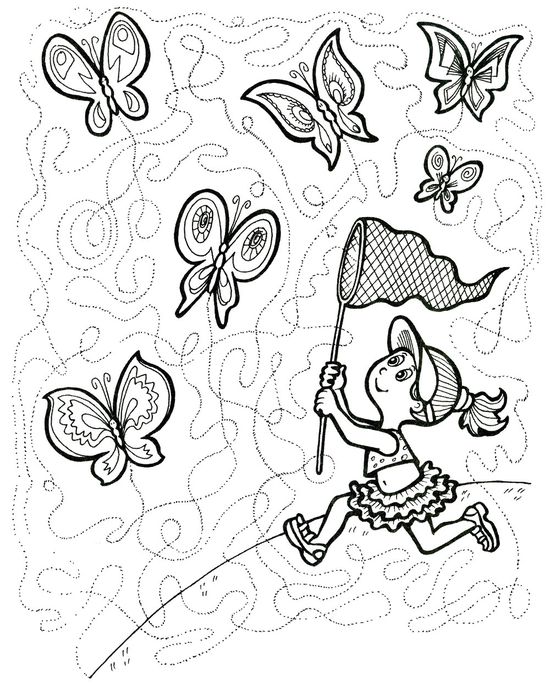 Задание 2Соедини точки по порядку - и ты узнаешь, что нарисовал художник. Раскрась картинку.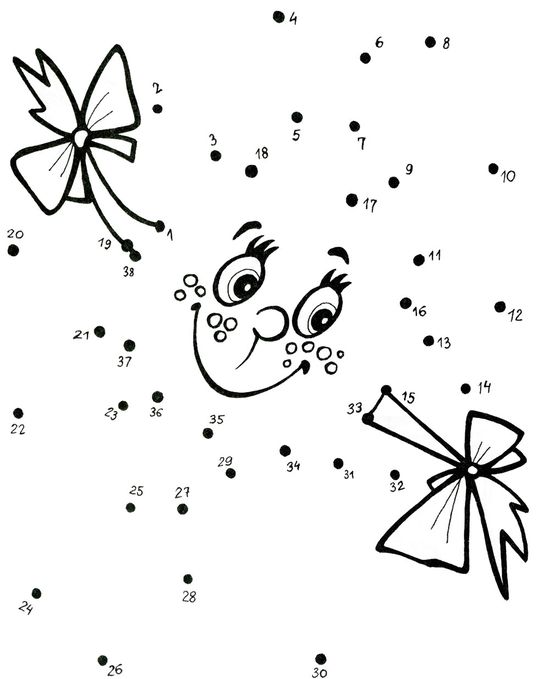 Задание 3Продолжи цепочку по образцу. Какая погода была на улице в 10, 12 и 14 часов? Раскрась картинку.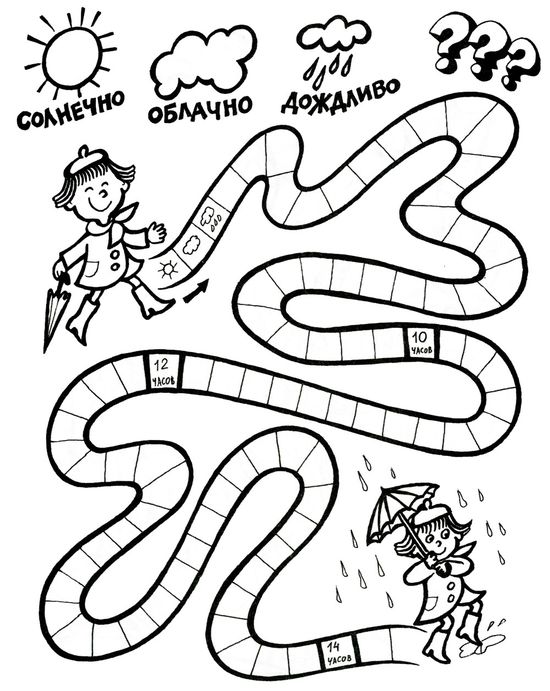 Задание 4Раскрась фрагменты в соответствии с буквами – и тогда узнаешь, что увидела девочка на полянке.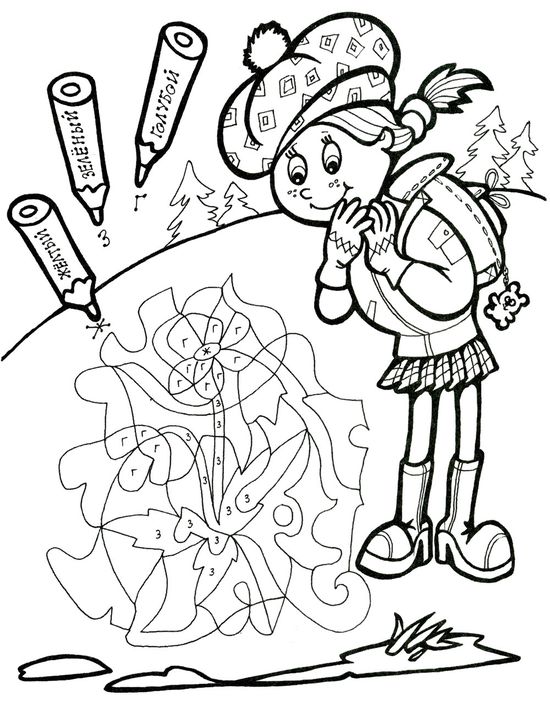 Задание 5Обведи предметы, которые могут тебе понадобиться для прогулки весной.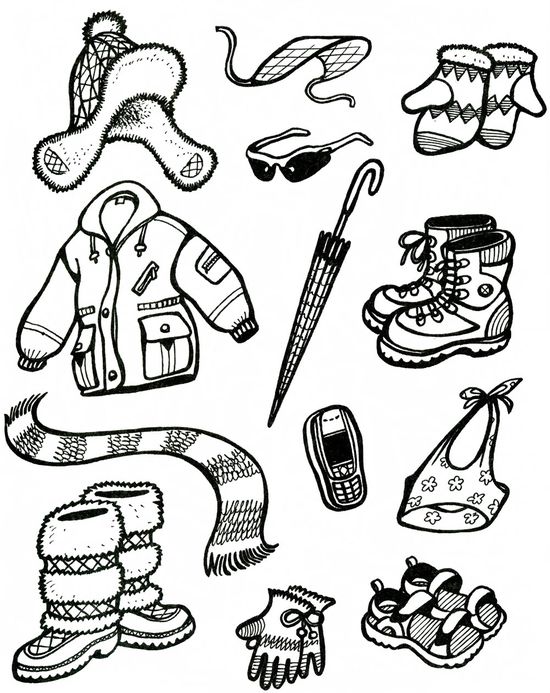 Задание 6Помоги девочке добраться до подснежника, минуя лужи и ручейки. Раскрась картинку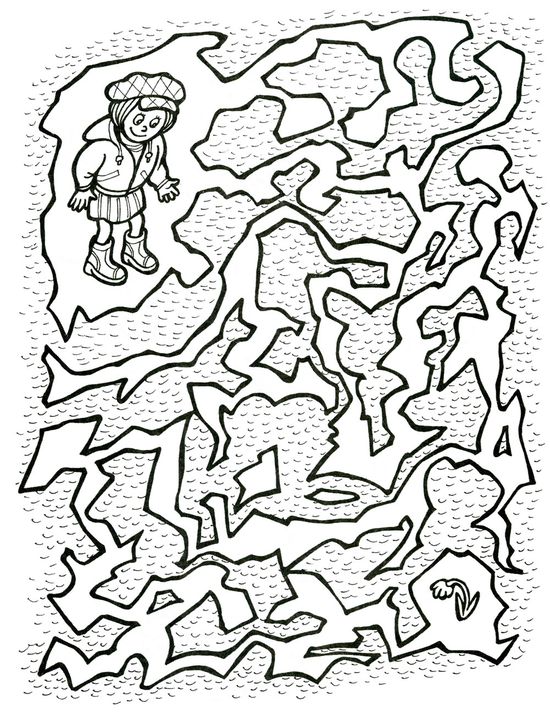 Задание 7Среди отображений девочки в зеркале найди одно правильное. Раскрась его.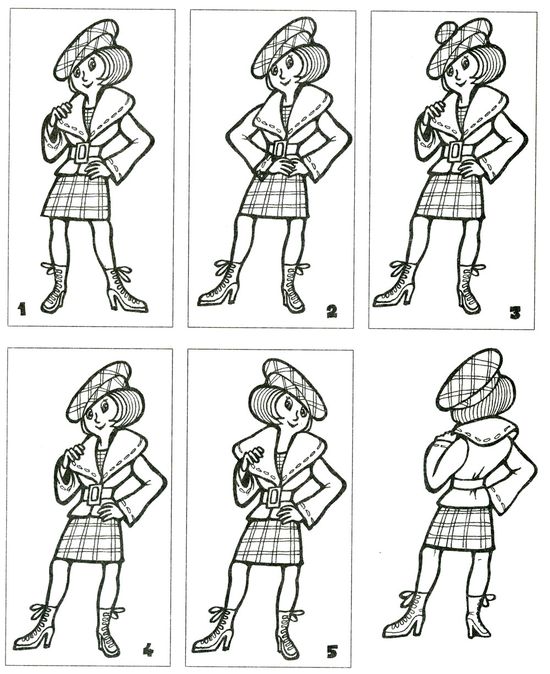 Задание 8Определи, кому из ребят, какая маска принадлежит. Раскрась рисунок.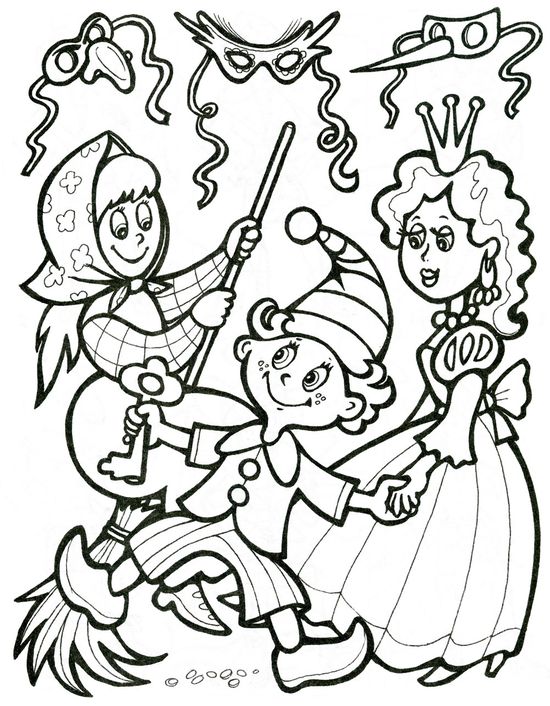 Развивающие детские игры Развитие внимательности, воображения и интеллекта.Задание 9Какой игрушки из представленных внизу нет на ёлке? Дорисуй её. Найди две одинаковые снежинки. Раскрась красиво ёлку.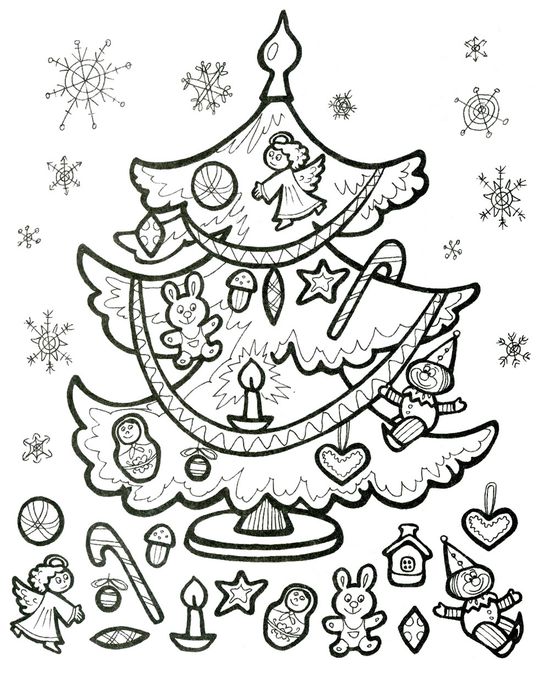 10Соедини точки по порядку – и ты узнаешь, что держит в зубах щенок. Раскрась картинку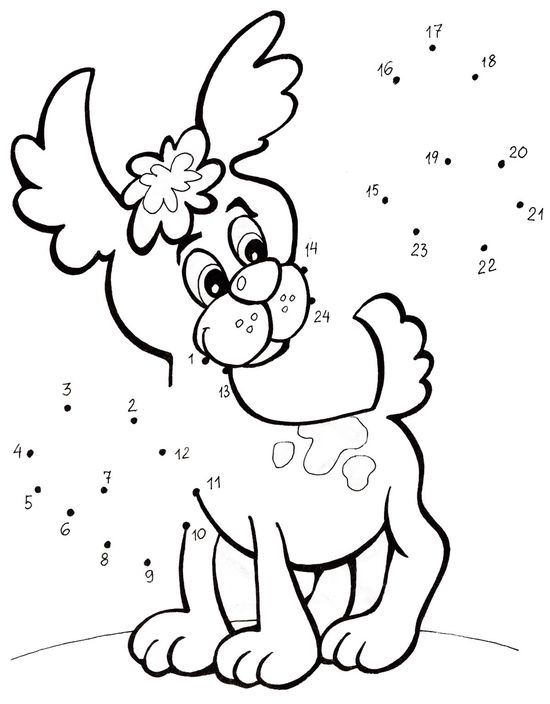 Задание 11Раскрась котят, пользуясь подсказкой: рыжий котёнок играет с самым большим клубком, чёрный – со средним, а серый – с самым маленьким.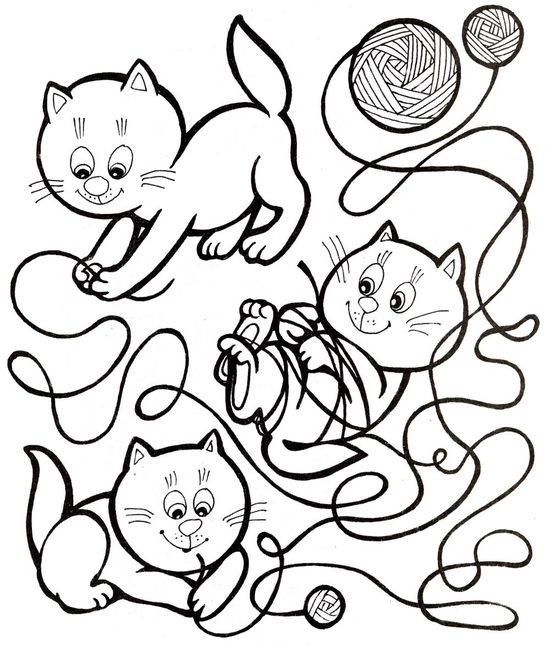 Задание 12Угадай, кто сидит в клетке.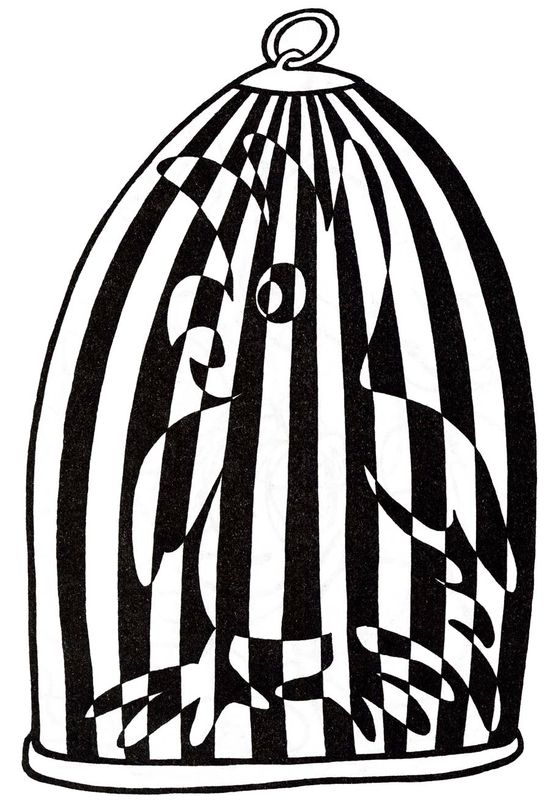 